САМОРЕГУЛИРУЕМАЯ ОРГАНИЗАЦИЯ   РЕГИОНАЛЬНАЯ АССОЦИАЦИЯ «СТРОИТЕЛИ ТПП РБ»г. Улан-Удэ, ул. Ленина ,д.25, тел 8(3012)21-71-88, e-mail:sro@tpprb.comПРОТОКОЛ № 33Правления  СРО РА «Строители ТПП РБ» от 18.11.2022Форма проведения заседания Правления СРО РА «Строители ТПП РБ»- заочная Дата окончания заочного голосования: «19» ноября     2022г. Основание  проведения заочного голосования- решение  Председателя Правления СРО  РА  «Строители ТПП РБ» Доржиева Геннадия Юрьевича ( согласно п.7.9. Положения  «О Правлении   Саморегулируемой организации  Региональная ассоциация «Строители ТПП РБ» от 07.02.2019г., далее - Положение о Правлении).  Приглашенные лица :Директор   СРО   Елисафенко  Владимир ЛеонидовичСекретарь заседания Правления     Кочетова Лидия Васильевна Общее количество членов Правления : 9 человекЧисло проголосовавших членов Правления  6  человек Заочное голосование считается правомочным, так как в нем приняли участие не менее половины  членов Правления ( согласно п. 7.13 Положения). Лицо,  избранное  секретарем заседания Правления и уполномоченное на подсчет голосов-  Кочетова Лидия ВасильевнаПОВЕСТКА ДНЯ ЗАСЕДАНИЯ ПРАВЛЕНИЯ:  Утверждение  кандидатур и предоставление материалов по награждению   членов  СРО РА «Строители ТПП» наградами Ассоциации  «Национальное объединение строителей»   По вопросу     повестки дня :Слушали  Исполнительного директора  СРО   РА «Строители ТПП РБ»  Елисафенко В.Л., который сообщил, что   24-25 ноября 2022г. в Дальневосточном Федеральном округе  пройдет  Окружная конференция, на которой будут рассмотрены представленные  Саморегулируемыми организациями  ходатайства на награждение наградами Ассоциации «Национальное объединение строителей». Предложил рассмотреть  следующие кандидатуры  представителей членов СРО на награждение наградами Ассоциации «Национальное объединение строителей».По вопросу  повестки дня: За значительный вклад в развитие строительной отрасли Республики Бурятия и достижению высоких  производственно-экономических показателей в работе РЕШИЛИ:Хадатайствовать   перед Национальным  объединением строителей (НОСТРОЙ) о награждении :- Почетной  грамотой Ассоциации "Национальное объединение строителей"- Главного инженера Вихоря  Романа Александровича   АО Специализированный застройщик «Ипотечная корпорация  Республики Бурятия» - Нагрудным знаком  «За заслуги» саморегулирования в строительстве Национального объединения строителей - Батуева Жамсарана Александровича- Генерального директора ООО «Бурятпроектреставрация»;- Почетным знаком  Ассоциации  «Национальное объединение строителей» «За вклад в развитие строительной отрасли»- Байминова Вячеслава Намсараевича- Генерального директора ООО «БЕСТ ПЛЮС»- Благодарностью Президента Ассоциации «Национальное объединение строителей» Ундонова  Константина Константиновича – Генерального  директора ООО «ФИНАНС -СТРОЙ»; -Нагрудным знаком к званию Ассоциации «Национальное объединение строителей» «Лучший инженер» - Каптерева Павла  Владимировича - Директора  ООО «ВСЭМ-СЭТ»- Голосовали:  «за»  -  6   голосов, «против» - нет, «воздержался» - нетРешение принято единогласно.Повестка дня исчерпана. Предложений и дополнений в повестку дня собрания не поступило. Заседание Правления объявляется закрытым.Директор                                             Елисафенко В.Л.          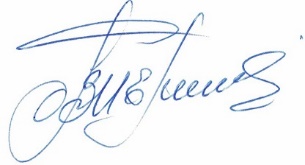 Секретарь заседания Правления                                Кочетова Л.В№ Наименование награды  Кандидатура1Почетная грамота Ассоциации "Национальное объединение строителей" Вихорь Роман Александрович- Главный инженер  АО  Специализированный застройщик «Ипотечная корпорация  Республики Бурятия»2Нагрудный знак «За заслуги» саморегулирования в строительстве Национального объединения строителейБатуев Жамсаран Александрович- Генеральный директор ООО «Бурятпроектреставрация»3Почетный знак Ассоциации  «Национальное объединение строителей» «За вклад в развитие строительной отрасли»Байминов Вячеслав Намсараевич- Генеральный директор ООО «БЕСТ ПЛЮС»4Благодарность Президента Ассоциации «Национальное объединение строителей»Ундонов  Константин Константинович- Генеральный директор ООО «ФИНАНС -СТРОЙ»5 Нагрудный знак к званию Ассоциации «Национальное объединение строителей» «Лучший инженер»  Каптерев Павел Владимирович- Директор  ООО «ВСЭМ-СЭТ»